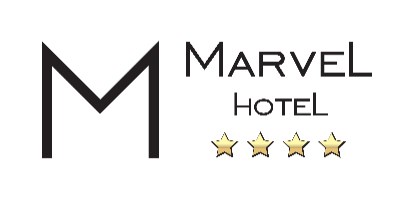 Hotel Marvel **** All Inclusive ConceptAll Inclusive buffet:Breakfast + show cooking Restaurant “Ambrosia”Late continental brekfast Restaurant “Ambrosia”LunchRestaurant “Ambrosia”, restaurant “Bendida”Afternoon snacks Snacks cornerDinner + show cookingRestaurant “Ambrosia”, restaurant “Bendida”Themed dinners/4 times per week - Bulgarian, Italian, Greek and Mexican/ Restaurant “Bendida”Vegetarian menu Children's mealIce cream Snacks cornerAll Inclusive drinks:Bar “Marvel”, Lobby barNon-alcoholic beverages - soft drinks, cocktails, juices and water Wide variety of local alcohol, beer, wine and alcoholic cocktailsPool barRefreshing alcoholic and non-alcoholic beverages, cocktails and juices07:30 - 10:0010:00 - 10:3012:00 - 14:3015:00 - 17:0018:00 - 21:0018:00 - 21:00for lunch and dinner14:00 - 17:007:30 - 23:00 11:00 - 23:0009:00 - 18:00Sport and entertainment:SPA Center Hotel “Marvel”:SPA package, included in AI program:/Jacuzzi, sauna, fitness, indoor swimming pool/	09:00-19:00*Wide variety of relaxing and revitalizing massages and therapies /extra charge/Sunny Beach, Bulgaria Hotel Marvel **** All InclusiveOutdoor pools, outdoor Jacuzzi/sunbeds and umbrellas by the pool, upon availability/08:00-18:00Sports:Fitness center, water gymnastics, aerobics, darts, etc.Animation: Entertainment for adults:Daytime and evening entertainmentAccording to the animation programEntertainment for children/4-12 years/Daytime activities, mini disco, kid’s club 4-12 years, children poolComment: Please note that some facilities may open later or close earlier depending on weather conditions and depend on occupancy of the hotel.Restrictions may apply at the beginning and at the end of the season.Additional services included in All Inclusive Package:Wi-Fi in entire hotel area, including roomsBaby cotBeach area Hotel “Marvel”/free complimentary sunbeds and umbrellas on the beach, upon availability/24 Hon request08:00 - 18:00Important information:*All Inclusive package starts at 12:00 hrs on arrival date and ends at late breakfast time on the day of the departure.*Elegant clothing is recommended for dinner.*** The Hotel reserves the right to make changes to the program at any time.Sunny Beach, Bulgaria Hotel Marvel **** All Inclusive